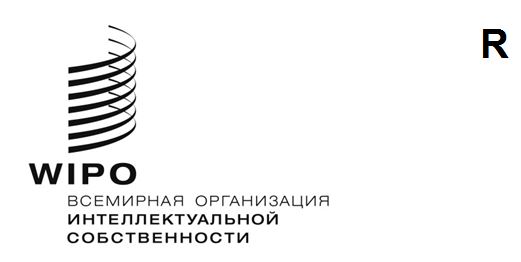 CDIP/28/4оригинал: английскийдата: 21 марта 2022 г.Комитет по развитию и интеллектуальной собственности (КРИС)Двадцать восьмая сессия
Женева, 16–20 мая 2022 г.  ПЕРЕСМОТРЕННОЕ Проектное предложение туниса «снижение показателей производственного травматизма и ПРОФЕССИОНАЛЬНОЙ заболеваемости посредством инноваций и интеллектуальной собственности»Документ подготовлен Секретариатом  	На своей двадцать седьмой сессии Комитет по развитию и интеллектуальной собственности (КРИС) обсудил документ CDIP/27/8, в котором содержалось проектное предложение Туниса «Снижение показателей производственного травматизма и профессиональной заболеваемости посредством инноваций и интеллектуальной собственности».  Комитет «обсудил проектное предложение и просил Тунис доработать его при помощи Секретариата с учетом комментариев государств-членов для его рассмотрения на следующей сессии».   	В приложении к настоящему документу содержится пересмотренное проектное предложение Туниса, подготовленное при поддержке Секретариата ВОИС. 	КРИС предлагается принять к сведению информацию, содержащуюся в приложении к настоящему документу.[Приложение следует]3. ПРЕДВАРИТЕЛЬНЫЙ ГРАФИК РЕАЛИЗАЦИИ ПРОЕКТА 4. ОБЩИЙ ОБЪЕМ НЕОБХОДИМЫХ РЕСУРСОВ В РАЗБИВКЕ ПО РЕЗУЛЬТАТАМ   5. РЕСУРСЫ, НЕ СВЯЗАННЫЕ С ПЕРСОНАЛОМ, В РАЗБИВКЕ ПО КАТЕГОРИЯМ РАСХОДОВ6. ЗАПРОС НА УЧАСТИЕ В ПРОЕКТЕ В КАЧЕСТВЕ ПИЛОТНОЙ СТРАНЫ / СТРАНЫ-БЕНЕФИЦИАРА[Конец приложения и документа]1. ОБЩАЯ ИНФОРМАЦИЯ О ПРОЕКТЕ1. ОБЩАЯ ИНФОРМАЦИЯ О ПРОЕКТЕ1.1 Код проекта1.1 Код проектаDA_1_10_19_30_31_45_1DA_1_10_19_30_31_45_11.2 Название проекта1.2 Название проектаСнижение показателей производственного травматизма и профессиональной заболеваемости посредством инноваций и интеллектуальной собственностиСнижение показателей производственного травматизма и профессиональной заболеваемости посредством инноваций и интеллектуальной собственности1.3 Рекомендации ПДР1.3 Рекомендации ПДРРекомендация 1:  Техническая помощь ВОИС, среди прочего, должна быть ориентирована на развитие, обусловлена потребностями и быть прозрачной с учетом приоритетов и конкретных потребностей развивающихся стран, в особенности НРС, а также различных уровней развития государств-членов, при этом деятельность должна включать сроки для завершения. В этой связи характер помощи, механизмы ее осуществления и процессы оценки программ технической помощи должны быть конкретизированы применительно к каждой стране.Рекомендация 10:  Оказывать помощь государствам-членам в развитии и совершенствовании национального институционального потенциала в области ИС путем дальнейшего развития инфраструктуры и других компонентов с целью повышения эффективности национальных учреждений ИС и установления справедливого равновесия между охраной ИС и интересами общества. Эта техническая помощь должна также распространяться на субрегиональные и региональные организации, занимающиеся вопросами интеллектуальной собственности.Рекомендация 19:  Инициировать обсуждения по вопросу о том, каким образом в рамках мандата ВОИС можно еще больше облегчить доступ к знаниям и технологиям для развивающихся стран и НРС в целях содействия творческой деятельности и инновациям, а также укрепить существующие виды такой деятельности в рамках ВОИС.Рекомендация 30:  ВОИС должна сотрудничать с другими межправительственными организациями в целях предоставления развивающимся странам, включая НРС, по их просьбе, рекомендаций о путях получения доступа и использования информации о технологии, связанной с ИС, в особенности в областях, представляющих особый интерес для запрашивающих сторон.Рекомендация 31:  Выступить с согласованными государствами-членами инициативами, которые внесут вклад в передачу технологий развивающимся странам, в частности обратиться к ВОИС с просьбой об облегчении доступа к открытой для публики патентной информации.Рекомендация 45:  Осуществлять подход к защите прав интеллектуальной собственности в контексте более широких интересов общества и, в особенности, озабоченностей, связанных с развитием, имея в виду, что в соответствии со статьей 7 Соглашения ТРИПС «охрана и защита прав интеллектуальной собственности должны вносить вклад в развитие технических инноваций, а также передачу и распространение технологии к обоюдной выгоде производителей и пользователей технических знаний, причем таким образом, который бы содействовал социальному и экономическому благосостоянию и равновесию прав и обязанностей».Рекомендация 1:  Техническая помощь ВОИС, среди прочего, должна быть ориентирована на развитие, обусловлена потребностями и быть прозрачной с учетом приоритетов и конкретных потребностей развивающихся стран, в особенности НРС, а также различных уровней развития государств-членов, при этом деятельность должна включать сроки для завершения. В этой связи характер помощи, механизмы ее осуществления и процессы оценки программ технической помощи должны быть конкретизированы применительно к каждой стране.Рекомендация 10:  Оказывать помощь государствам-членам в развитии и совершенствовании национального институционального потенциала в области ИС путем дальнейшего развития инфраструктуры и других компонентов с целью повышения эффективности национальных учреждений ИС и установления справедливого равновесия между охраной ИС и интересами общества. Эта техническая помощь должна также распространяться на субрегиональные и региональные организации, занимающиеся вопросами интеллектуальной собственности.Рекомендация 19:  Инициировать обсуждения по вопросу о том, каким образом в рамках мандата ВОИС можно еще больше облегчить доступ к знаниям и технологиям для развивающихся стран и НРС в целях содействия творческой деятельности и инновациям, а также укрепить существующие виды такой деятельности в рамках ВОИС.Рекомендация 30:  ВОИС должна сотрудничать с другими межправительственными организациями в целях предоставления развивающимся странам, включая НРС, по их просьбе, рекомендаций о путях получения доступа и использования информации о технологии, связанной с ИС, в особенности в областях, представляющих особый интерес для запрашивающих сторон.Рекомендация 31:  Выступить с согласованными государствами-членами инициативами, которые внесут вклад в передачу технологий развивающимся странам, в частности обратиться к ВОИС с просьбой об облегчении доступа к открытой для публики патентной информации.Рекомендация 45:  Осуществлять подход к защите прав интеллектуальной собственности в контексте более широких интересов общества и, в особенности, озабоченностей, связанных с развитием, имея в виду, что в соответствии со статьей 7 Соглашения ТРИПС «охрана и защита прав интеллектуальной собственности должны вносить вклад в развитие технических инноваций, а также передачу и распространение технологии к обоюдной выгоде производителей и пользователей технических знаний, причем таким образом, который бы содействовал социальному и экономическому благосостоянию и равновесию прав и обязанностей».1.4 Продолжительность проекта1.4 Продолжительность проекта36 месяцев36 месяцев1.5 Бюджет проекта1.5 Бюджет проектаОбщий бюджет проекта составляет 523 300 шв. франков; вся эта сумма относится к расходам, не связанным с персоналом. Общий бюджет проекта составляет 523 300 шв. франков; вся эта сумма относится к расходам, не связанным с персоналом. 2. ОПИСАНИЕ ПРОЕКТА2. ОПИСАНИЕ ПРОЕКТАПилотный проект призван помочь снизить показатели производственного травматизма и профессиональной заболеваемости в Тунисе и трех других развивающихся странах с помощью инноваций и использования инструментов интеллектуальной собственности (ИС).  Как объясняется ниже, предотвращение производственных рисков и улучшение условий труда является одной из ключевых задач для Туниса и других развивающихся стран.  Предпринимаются усилия по повышению безопасности и улучшению охраны здоровья на рабочем месте. Одной из проблем в этой области является отсутствие соответствующих технологий, которые могут помочь предотвратить несчастные случаи и заболевания в каждом конкретном секторе и в каждой конкретной отрасли.  Соответствующие технологии необходимы для обеспечения безопасности инструментов и машин, используемых работниками, а также используемых работниками средств индивидуальной защиты (СИЗ).  Некоторые из таких технологий могут быть уже доступны, несмотря на отсутствие знаний о них у потенциальных пользователей в развивающихся странах или трудности с доступом к этим технологиям.  Кроме того, создание новых инновационных решений для снижения рисков, с которыми сталкиваются работники конкретной отрасли или конкретного сектора, также может иметь огромное значение.  Сотрудничество между пользователями, производителями и поставщиками инструментов, оборудования и СИЗ может способствовать обеспечению наличия соответствующих материалов и доступа к ним.  Это позволило бы снизить риск несчастных случаев и тем самым способствовало бы повышению конкурентоспособности предприятий.Дополнительная проблема связана с использованием контрафактных инструментов, оборудования и СИЗ, которые не соответствуют необходимым стандартам безопасности и охраны здоровья.  Повышение осведомленности о рисках, которые эти контрафактные материалы могут повлечь за собой для благополучия работников, также необходимо для предотвращения производственного травматизма и профессиональной заболеваемости.Для достижения этих целей в рамках пилотного проекта предлагается реализовать описанные выше стратегии и меры на основе сотрудничества между ключевыми субъектами, которые могут способствовать улучшению условий труда и повышению безопасности работников посредством инноваций и использования инструментов ИС.Пилотный проект призван помочь снизить показатели производственного травматизма и профессиональной заболеваемости в Тунисе и трех других развивающихся странах с помощью инноваций и использования инструментов интеллектуальной собственности (ИС).  Как объясняется ниже, предотвращение производственных рисков и улучшение условий труда является одной из ключевых задач для Туниса и других развивающихся стран.  Предпринимаются усилия по повышению безопасности и улучшению охраны здоровья на рабочем месте. Одной из проблем в этой области является отсутствие соответствующих технологий, которые могут помочь предотвратить несчастные случаи и заболевания в каждом конкретном секторе и в каждой конкретной отрасли.  Соответствующие технологии необходимы для обеспечения безопасности инструментов и машин, используемых работниками, а также используемых работниками средств индивидуальной защиты (СИЗ).  Некоторые из таких технологий могут быть уже доступны, несмотря на отсутствие знаний о них у потенциальных пользователей в развивающихся странах или трудности с доступом к этим технологиям.  Кроме того, создание новых инновационных решений для снижения рисков, с которыми сталкиваются работники конкретной отрасли или конкретного сектора, также может иметь огромное значение.  Сотрудничество между пользователями, производителями и поставщиками инструментов, оборудования и СИЗ может способствовать обеспечению наличия соответствующих материалов и доступа к ним.  Это позволило бы снизить риск несчастных случаев и тем самым способствовало бы повышению конкурентоспособности предприятий.Дополнительная проблема связана с использованием контрафактных инструментов, оборудования и СИЗ, которые не соответствуют необходимым стандартам безопасности и охраны здоровья.  Повышение осведомленности о рисках, которые эти контрафактные материалы могут повлечь за собой для благополучия работников, также необходимо для предотвращения производственного травматизма и профессиональной заболеваемости.Для достижения этих целей в рамках пилотного проекта предлагается реализовать описанные выше стратегии и меры на основе сотрудничества между ключевыми субъектами, которые могут способствовать улучшению условий труда и повышению безопасности работников посредством инноваций и использования инструментов ИС.2.1 Контекст проекта2.1 Контекст проектаС тех пор как Тунис обрел независимость в 1956 г., руководство страны направляло значительную часть национальных доходов на социально-экономическое развитие и в первую очередь улучшение условий жизни населения: была достигнута беспрецедентно высокая посещаемость школ, велась активная политика по эмансипации женщин, в 1966 г.  была запущена масштабная революционная программа планирования семьи для контроля над рождаемостью, а также внедрены инструменты компенсации и регулирования цен для поддержки бедных и малоимущих семьей.  Политика национальной солидарности в отношении бедных слоев населения постепенно расширялась, особенно с 1980-х гг. благодаря запуску Программы структурных преобразований, обусловленной структурными изменениями, произошедшими в мировой экономике, и наступлением новой эпохи глобализации.  Таким образом, сфера социального обеспечения занимает важное место в социальной политике Туниса, являясь отдельным вектором социально-экономического развития и играя ключевую роль в сохранении общественного спокойствия.Однако, несмотря на усилия государственных органов по созданию благоприятных для здоровья и спокойных условий труда, количество случаев, когда работник вынужден пропускать рабочие дни в результате производственной травмы или профессионального заболевания, по-прежнему велико. Такое положение дел может отрицательно сказаться на благополучии работников, а также росте и конкурентоспособности предприятия. Так, ежегодно регистрируется в среднем 46 000 случаев производственного травматизма, затрагивающих в общей сложности около 1 500 000 человек. Подавляющее большинство подобных инцидентов (94,5%) происходит на рабочем месте, остальные 5,5% приходятся на несчастные случаи, произошедшие по пути следования к месту работы.  Общая продолжительность перерыва в работе также является одним из параметров оценки серьезности происшествий и их пагубного воздействия на производительность.  По имеющимся данным, ежегодно общая продолжительность перерыва в работе составляет около 1 000 000 дней. Помимо этого, ежегодно фиксируется около 1600 случаев невыхода на работу по причине производственных заболеваний, и такой перерыв в работе может быть длительным либо постоянным в зависимости от тяжести заболевания.Скорее всего, аналогичная ситуация наблюдается и в других развивающихся странах.  По данным Международной организации труда (МОТ), ежегодно в мире в результате несчастных случаев на производстве и профессиональных заболеваний погибает более 2,78 млн человек.  Кроме того, ежегодно фиксируется 374 млн несмертельных производственных травм, в результате которых продолжительность отсутствия работников на рабочем месте превышает 4 дня.  Невероятно высоки не только человеческие жертвы: экономическое бремя ненадлежащей практики в области охраны труда оценивается почти в 4 процента ежегодного мирового валового внутреннего продукта.В развивающихся странах проблемам охраны труда и здоровья обычно уделяется меньше внимания, но риски зачастую выше, чем в промышленно развитых странах.  Расширение неформальной экономики, а также подделка инструментов, оборудования и средств индивидуальной защиты усугубляют эту проблему и связанные с ней риски.Стратегии, направленные на решение этой проблемы, многообразны, и требуются усилия различных субъектов.  В этой связи МОТ реализует проекты, направленные на повышение безопасности и улучшение охраны здоровья на рабочем месте и предотвращение производственных травм и профессиональных заболеваний в развивающихся странах.  В настоящее время в Тунисе и других странах реализуется проект под названием «Улучшение управления трудовыми отношениями среди микро-, малых и средних предприятий и поддержка перехода от неформальной к формальной экономике в Африке», преследующий две цели: (i) оказание поддержки национальным трудовым инспекциям для более эффективного обеспечения соблюдения установленных требований; и (ii) наращивание потенциала правительств, работодателей, работников и их представителей для повышения осведомленности о существующих нормах в области охраны труда и здоровья и обеспечения их выполнения.ИС также может способствовать этим усилиям, обеспечивая более безопасные условия для работников с помощью инновационных технологий.  Знание соответствующих технологий и доступ к ним необходимы для обеспечения безопасности инструментов и машин, используемых работниками, равно как и используемых работниками СИЗ.  Кроме того, большое значение имеет осведомленность о рисках, связанных с использованием контрафактной продукции, не отвечающей необходимым стандартам в области безопасности и охраны здоровья.С тех пор как Тунис обрел независимость в 1956 г., руководство страны направляло значительную часть национальных доходов на социально-экономическое развитие и в первую очередь улучшение условий жизни населения: была достигнута беспрецедентно высокая посещаемость школ, велась активная политика по эмансипации женщин, в 1966 г.  была запущена масштабная революционная программа планирования семьи для контроля над рождаемостью, а также внедрены инструменты компенсации и регулирования цен для поддержки бедных и малоимущих семьей.  Политика национальной солидарности в отношении бедных слоев населения постепенно расширялась, особенно с 1980-х гг. благодаря запуску Программы структурных преобразований, обусловленной структурными изменениями, произошедшими в мировой экономике, и наступлением новой эпохи глобализации.  Таким образом, сфера социального обеспечения занимает важное место в социальной политике Туниса, являясь отдельным вектором социально-экономического развития и играя ключевую роль в сохранении общественного спокойствия.Однако, несмотря на усилия государственных органов по созданию благоприятных для здоровья и спокойных условий труда, количество случаев, когда работник вынужден пропускать рабочие дни в результате производственной травмы или профессионального заболевания, по-прежнему велико. Такое положение дел может отрицательно сказаться на благополучии работников, а также росте и конкурентоспособности предприятия. Так, ежегодно регистрируется в среднем 46 000 случаев производственного травматизма, затрагивающих в общей сложности около 1 500 000 человек. Подавляющее большинство подобных инцидентов (94,5%) происходит на рабочем месте, остальные 5,5% приходятся на несчастные случаи, произошедшие по пути следования к месту работы.  Общая продолжительность перерыва в работе также является одним из параметров оценки серьезности происшествий и их пагубного воздействия на производительность.  По имеющимся данным, ежегодно общая продолжительность перерыва в работе составляет около 1 000 000 дней. Помимо этого, ежегодно фиксируется около 1600 случаев невыхода на работу по причине производственных заболеваний, и такой перерыв в работе может быть длительным либо постоянным в зависимости от тяжести заболевания.Скорее всего, аналогичная ситуация наблюдается и в других развивающихся странах.  По данным Международной организации труда (МОТ), ежегодно в мире в результате несчастных случаев на производстве и профессиональных заболеваний погибает более 2,78 млн человек.  Кроме того, ежегодно фиксируется 374 млн несмертельных производственных травм, в результате которых продолжительность отсутствия работников на рабочем месте превышает 4 дня.  Невероятно высоки не только человеческие жертвы: экономическое бремя ненадлежащей практики в области охраны труда оценивается почти в 4 процента ежегодного мирового валового внутреннего продукта.В развивающихся странах проблемам охраны труда и здоровья обычно уделяется меньше внимания, но риски зачастую выше, чем в промышленно развитых странах.  Расширение неформальной экономики, а также подделка инструментов, оборудования и средств индивидуальной защиты усугубляют эту проблему и связанные с ней риски.Стратегии, направленные на решение этой проблемы, многообразны, и требуются усилия различных субъектов.  В этой связи МОТ реализует проекты, направленные на повышение безопасности и улучшение охраны здоровья на рабочем месте и предотвращение производственных травм и профессиональных заболеваний в развивающихся странах.  В настоящее время в Тунисе и других странах реализуется проект под названием «Улучшение управления трудовыми отношениями среди микро-, малых и средних предприятий и поддержка перехода от неформальной к формальной экономике в Африке», преследующий две цели: (i) оказание поддержки национальным трудовым инспекциям для более эффективного обеспечения соблюдения установленных требований; и (ii) наращивание потенциала правительств, работодателей, работников и их представителей для повышения осведомленности о существующих нормах в области охраны труда и здоровья и обеспечения их выполнения.ИС также может способствовать этим усилиям, обеспечивая более безопасные условия для работников с помощью инновационных технологий.  Знание соответствующих технологий и доступ к ним необходимы для обеспечения безопасности инструментов и машин, используемых работниками, равно как и используемых работниками СИЗ.  Кроме того, большое значение имеет осведомленность о рисках, связанных с использованием контрафактной продукции, не отвечающей необходимым стандартам в области безопасности и охраны здоровья.2.2 Задача, цели и результаты проекта2.2 Задача, цели и результаты проектаОбщая задача проекта – способствовать снижению показателей производственного травматизма и профессиональной заболеваемости посредством инноваций и использования инструментов ИС.Если говорить более конкретно, то проект преследует следующие цели:углубить понимание взаимосвязи между ИС, с одной стороны, и производственного травматизма и профессиональной заболеваемости, с другой; иулучшить условия труда в некоторых отраслях и секторах путем расширения осведомленности об ИС и пагубных последствиях использования контрафактной продукции.  Изложенные выше задача и цели проекта будут достигнуты благодаря следующим результатам проекта: 1. Выяснить, на какие именно секторы и отрасли приходится наибольшая доля случаев производственного травматизма и/или профессиональных заболеваний и попытаться определить основные причины этих негативных явлений, а также последствия производственного травматизма и профессиональной заболеваемости для производительности этих секторов.   2. Провести оценку потребностей конкретной отрасли или конкретного сектора в том, что касается производственного травматизма и профессиональных заболеваний. 3. Определить имеющиеся инновационные технологии, которые могут удовлетворить потребности данной конкретной отрасли или данного конкретного сектора в плане снижения показателей производственного травматизма и профессиональной заболеваемости.4. Расширить осведомленность об ИС и ее роли в улучшении условий труда. 5. Создать эффективные и устойчивые сети в целях укрепления сотрудничества между теми, кто пользуется инновационными разработками, и их авторами, а также передачи технологий в интересах снижения показателей производственного травматизма и профессиональной заболеваемости. Общая задача проекта – способствовать снижению показателей производственного травматизма и профессиональной заболеваемости посредством инноваций и использования инструментов ИС.Если говорить более конкретно, то проект преследует следующие цели:углубить понимание взаимосвязи между ИС, с одной стороны, и производственного травматизма и профессиональной заболеваемости, с другой; иулучшить условия труда в некоторых отраслях и секторах путем расширения осведомленности об ИС и пагубных последствиях использования контрафактной продукции.  Изложенные выше задача и цели проекта будут достигнуты благодаря следующим результатам проекта: 1. Выяснить, на какие именно секторы и отрасли приходится наибольшая доля случаев производственного травматизма и/или профессиональных заболеваний и попытаться определить основные причины этих негативных явлений, а также последствия производственного травматизма и профессиональной заболеваемости для производительности этих секторов.   2. Провести оценку потребностей конкретной отрасли или конкретного сектора в том, что касается производственного травматизма и профессиональных заболеваний. 3. Определить имеющиеся инновационные технологии, которые могут удовлетворить потребности данной конкретной отрасли или данного конкретного сектора в плане снижения показателей производственного травматизма и профессиональной заболеваемости.4. Расширить осведомленность об ИС и ее роли в улучшении условий труда. 5. Создать эффективные и устойчивые сети в целях укрепления сотрудничества между теми, кто пользуется инновационными разработками, и их авторами, а также передачи технологий в интересах снижения показателей производственного травматизма и профессиональной заболеваемости. 2.3 Стратегия реализации проекта 2.3 Стратегия реализации проекта Общая задача проекта будет выполнена с помощью стратегии реализации, подробно описанной ниже. Подготовка экономического исследования, в рамках которого будет проанализировано влияние случаев производственного травматизма и профессиональных заболеваний на производительность труда в конкретной отрасли или конкретном секторе пилотной страны, а также будут определены потенциальные выгоды от использования соответствующих технологий.Проведение страновых исследований в целях определения надлежащих технологий для содействия предотвращению производственного травматизма и профессиональной заболеваемости в конкретных секторах и отраслях.  Главным объектом исследований станут четыре специально отобранные страны, с тем чтобы выяснить, на какие именно секторы и отрасли приходится наибольшая доля случаев производственного травматизма и профессиональных заболеваний, и попытаться определить основные причины этих негативных явлений, а также последствия производственного травматизма и профессиональной заболеваемости для производительности этих секторов.  Оценка потребностей в технологиях в конкретной отрасли или конкретном секторе для сведения к минимуму или снижения количества случаев производственного травматизма и профессиональной заболеваемости.  Для проведения такой оценки необходимо собрать информацию от всех заинтересованных сторон – например, национальных учреждений, занимающихся вопросами производственного травматизма и профессиональной заболеваемости; руководителей и работников предприятий отрасли или сектора; поставщиков; университетов, исследовательских центров, технических центров и других разработчиков инноваций. Определение наиболее подходящих из существующих технологий, которые доступны для удовлетворения потребностей данной отрасли или данного сектора, с использованием патентных, научных и технических источников.Расширение осведомленности и предотвращение использования контрафактных компонентов путем проведения национальных семинаров для повышения осведомленности всех заинтересованных сторон (государственных организаций, таможенных органов, разработчиков инноваций и технологий, поставщиков, пользователей, работников) о влиянии инноваций, о важности доступа к соответствующим технологиям и использования соответствующих технологий, а также о рисках контрафакции в этой области.  Кроме того, семинары помогут создать эффективные сети для активизации сотрудничества между пользователями и разработчиками инноваций в этой области.Разработка образовательных программ или руководства по вопросам выявления контрафактной продукции для их использования партнерами на местах в странах-бенефициарах.    Развертывание кампаний, направленных на расширение осведомленности об опасностях, связанных с использованием контрафактной продукции.  Такие кампании по расширению осведомленности могут проводиться в социальных сетях, на радио и телевидении, а также в общественных местах.  Инициативы по расширению осведомленности могли бы быть более тесно увязаны с соответствующими секторами или отраслями. Подготовка, с учетом вышеизложенного, материалов для расширения осведомленности для их использования партнерами на местах в странах-бенефициарах.  Общая задача проекта будет выполнена с помощью стратегии реализации, подробно описанной ниже. Подготовка экономического исследования, в рамках которого будет проанализировано влияние случаев производственного травматизма и профессиональных заболеваний на производительность труда в конкретной отрасли или конкретном секторе пилотной страны, а также будут определены потенциальные выгоды от использования соответствующих технологий.Проведение страновых исследований в целях определения надлежащих технологий для содействия предотвращению производственного травматизма и профессиональной заболеваемости в конкретных секторах и отраслях.  Главным объектом исследований станут четыре специально отобранные страны, с тем чтобы выяснить, на какие именно секторы и отрасли приходится наибольшая доля случаев производственного травматизма и профессиональных заболеваний, и попытаться определить основные причины этих негативных явлений, а также последствия производственного травматизма и профессиональной заболеваемости для производительности этих секторов.  Оценка потребностей в технологиях в конкретной отрасли или конкретном секторе для сведения к минимуму или снижения количества случаев производственного травматизма и профессиональной заболеваемости.  Для проведения такой оценки необходимо собрать информацию от всех заинтересованных сторон – например, национальных учреждений, занимающихся вопросами производственного травматизма и профессиональной заболеваемости; руководителей и работников предприятий отрасли или сектора; поставщиков; университетов, исследовательских центров, технических центров и других разработчиков инноваций. Определение наиболее подходящих из существующих технологий, которые доступны для удовлетворения потребностей данной отрасли или данного сектора, с использованием патентных, научных и технических источников.Расширение осведомленности и предотвращение использования контрафактных компонентов путем проведения национальных семинаров для повышения осведомленности всех заинтересованных сторон (государственных организаций, таможенных органов, разработчиков инноваций и технологий, поставщиков, пользователей, работников) о влиянии инноваций, о важности доступа к соответствующим технологиям и использования соответствующих технологий, а также о рисках контрафакции в этой области.  Кроме того, семинары помогут создать эффективные сети для активизации сотрудничества между пользователями и разработчиками инноваций в этой области.Разработка образовательных программ или руководства по вопросам выявления контрафактной продукции для их использования партнерами на местах в странах-бенефициарах.    Развертывание кампаний, направленных на расширение осведомленности об опасностях, связанных с использованием контрафактной продукции.  Такие кампании по расширению осведомленности могут проводиться в социальных сетях, на радио и телевидении, а также в общественных местах.  Инициативы по расширению осведомленности могли бы быть более тесно увязаны с соответствующими секторами или отраслями. Подготовка, с учетом вышеизложенного, материалов для расширения осведомленности для их использования партнерами на местах в странах-бенефициарах.  2.4 Индикаторы реализации проекта2.4 Индикаторы реализации проектаЗадача проектаСпособствовать снижению показателей производственного травматизма и профессиональной заболеваемости посредством инноваций и использования инструментов ИС.Индикаторы выполнения задачиРоль ИС и инноваций в снижении показателей производственного травматизма и профессиональной заболеваемости изучена; как минимум 50% работников, занятых в соответствующих секторах и/или отраслях, считают, то благодаря проекту они могут более эффективно использовать надлежащие инструменты ИС. Цели проектаa) Углубить понимание взаимосвязи между ИС, с одной стороны, и производственного травматизма и профессиональной заболеваемости, с другой.Индикаторы достижения целейa) Как минимум 50% соответствующих заинтересованных сторон в странах-бенефициарах знают о том, что инновации и использование инструментов ИС способствуют снижению показателей производственного травматизма и профессиональной заболеваемости. b) Улучшить условия труда в некоторых отраслях и/или секторах путем расширения осведомленности об ИС и использовании контрафактной продукции.b) Как минимум 70% участников национальных семинаров и других мероприятиях, предусмотренных проектом, демонстрируют расширение осведомленности о потенциальной роли ИС в снижении показателей производственного травматизма и профессиональной заболеваемости. Результаты проекта1. Выяснить, на какие именно секторы и отрасли приходится наибольшая доля случаев производственного травматизма и/или профессиональных заболеваний, и попытаться определить основные причины этих негативных явлений, а также последствия производственного травматизма и профессиональной заболеваемости для производительности этих секторов.   Индикаторы достижения результатов1. Подготовка и публикация экономического исследования с участием ВОИС и всех стран-бенефициаров.2. Провести оценку потребностей конкретной отрасли или конкретного сектора в том, что касается производственного травматизма и профессиональных заболеваний.2. Подготовка четырех (4) обследований (по одному в каждой стране) с целью определить подходящие технологии для предотвращения производственного травматизма и профессиональной заболеваемости.    3. Определить доступные инновационные технологии, которые могут удовлетворить потребности данной конкретной отрасли и/или данного конкретного сектора в плане снижения показателей производственного травматизма и профессиональной заболеваемости.3.1 Подготовка четырех (4) (по одному в каждой стране) мероприятий по оценке потребностей в технологиях в целях сведения к минимуму или снижения показателей производственного травматизма и профессиональной заболеваемости в конкретных секторах и/или отраслях. 3.2 Подготовка четырех (4) (по одному в каждой стране) докладов о патентном ландшафте в том, что касается имеющихся технологий, наилучшим образом подходящих для удовлетворения потребностей этого сектора и/или отрасли.4. Расширить осведомленность по вопросам ИС и ее роли в улучшении условий труда.4. Организация и проведение как минимум четырех (4) (по одному в каждой стране) национальных семинаров по расширению осведомленности в области предотвращения использования контрафактной продукции.  4.2 Запуск четырех (4) кампаний по расширению осведомленности об опасностях, связанных с использованием контрафактной продукции, с учетом особенностей соответствующего сектора или отрасли.   5. Создать эффективные и устойчивые сети в целях укрепления сотрудничества между теми, кто пользуется инновационными разработками, и их авторами, а также передачи технологий в интересах снижения показателей производственного травматизма и профессиональной заболеваемости.5.1 Разработка образовательной программы или руководства по выявлению контрафактной продукции. 5.2 Подготовка сборника материалов и методов, направленных на расширение осведомленности, на основе результатов семинаров и кампаний. 2.5 Стратегия обеспечения долгосрочной эффективности2.5 Стратегия обеспечения долгосрочной эффективностиДля того, чтобы обеспечить долгосрочную эффективность результатов проекта, все соответствующие материалы и инструменты, разработанные в контексте реализации проекта, будут доступны на веб-сайте ВОИС.  Они также будут представлены другим государствам-членам в рамках работы КРИС и проведения других мероприятий информационного характера.  Кроме того, бенефициарам из числа государств-членов настоятельно рекомендуется предоставить эти материалы для их более широкого использования заинтересованными представителями общественности. Следует также отметить, что учебное руководство и материалы, предназначенные ля расширения осведомленности, будут составлены таким образом, чтобы их можно было легко приспособить к потребностям других стран, а также других соответствующих отраслей и секторов.   В ходе реализации проекта будет публиковаться дополнительная информация относительно стратегии обеспечения долгосрочной эффективности его результатов. Для того, чтобы обеспечить долгосрочную эффективность результатов проекта, все соответствующие материалы и инструменты, разработанные в контексте реализации проекта, будут доступны на веб-сайте ВОИС.  Они также будут представлены другим государствам-членам в рамках работы КРИС и проведения других мероприятий информационного характера.  Кроме того, бенефициарам из числа государств-членов настоятельно рекомендуется предоставить эти материалы для их более широкого использования заинтересованными представителями общественности. Следует также отметить, что учебное руководство и материалы, предназначенные ля расширения осведомленности, будут составлены таким образом, чтобы их можно было легко приспособить к потребностям других стран, а также других соответствующих отраслей и секторов.   В ходе реализации проекта будет публиковаться дополнительная информация относительно стратегии обеспечения долгосрочной эффективности его результатов. 2.6 Критерии отбора пилотных стран / стран-бенефициаров2.6 Критерии отбора пилотных стран / стран-бенефициаровРеализация проекта будет вестись в Тунисе, а также в трех других пилотных странах.  В процессе отбора трех других пилотных стран будут применяться следующие критерии: наличие официальной национальной политики в области социального страхования и борьбы с производственным травматизмом и профессиональными заболеваниями;  демонстрация готовности органов политической власти укреплять конкурентоспособность предприятий путем повышения эффективности производственно-сбытовых цепочек и наращивания потенциала в сфере инновационной деятельности; и  готовность страны выделить необходимые ресурсы на цели эффективной реализации проекта и обеспечения его долгосрочной результативности.  Государствам-членам, желающим принять участие в проекте, предлагается заявить о своей заинтересованности, заполнив форму, которая содержится в приложении II к настоящему документу.  В своем заявлении они также должны указать название учреждения, ответственного за реализацию проекта, и назначить лицо, которое будет нести ответственность за контроль за осуществлением проекта в данной стране (т.е. национального координатора).Реализация проекта будет вестись в Тунисе, а также в трех других пилотных странах.  В процессе отбора трех других пилотных стран будут применяться следующие критерии: наличие официальной национальной политики в области социального страхования и борьбы с производственным травматизмом и профессиональными заболеваниями;  демонстрация готовности органов политической власти укреплять конкурентоспособность предприятий путем повышения эффективности производственно-сбытовых цепочек и наращивания потенциала в сфере инновационной деятельности; и  готовность страны выделить необходимые ресурсы на цели эффективной реализации проекта и обеспечения его долгосрочной результативности.  Государствам-членам, желающим принять участие в проекте, предлагается заявить о своей заинтересованности, заполнив форму, которая содержится в приложении II к настоящему документу.  В своем заявлении они также должны указать название учреждения, ответственного за реализацию проекта, и назначить лицо, которое будет нести ответственность за контроль за осуществлением проекта в данной стране (т.е. национального координатора).2.7 Организационное подразделение, ответственное за осуществление проекта2.7 Организационное подразделение, ответственное за осуществление проектаОтдел координации деятельности в рамках Повестки дня в области развития, Сектор регионального и национального развития  Отдел координации деятельности в рамках Повестки дня в области развития, Сектор регионального и национального развития  2.8 Связи с другими организационными подразделениями2.8 Связи с другими организационными подразделениямиРегиональные отделы, Сектор регионального и национального развития Департамент ИС для новаторов (IPID), Сектор экосистем ИС и инноваций Отдел обеспечения уважения ИС, Сектор глобальных задач и партнерствСектор передачи технологий, Департамент ИС для новаторов (IPID)Региональные отделы, Сектор регионального и национального развития Департамент ИС для новаторов (IPID), Сектор экосистем ИС и инноваций Отдел обеспечения уважения ИС, Сектор глобальных задач и партнерствСектор передачи технологий, Департамент ИС для новаторов (IPID)2.9 Связи с другими проектами ПДР2.9 Связи с другими проектами ПДРПроект ПДР «Разработка инструментов для доступа к патентной информации» – этапы I и II (CDIP/4/6 и CDIP/10/13)Проект ПДР «Создание потенциала по использованию надлежащей и конкретной для данной технологии научно-технической информации в качестве решения идентифицированных проблем развития» – этапы I и II (CDIP/5/6 Rev. and CDIP/13/9)Проект ПДР «Разработка инструментов для доступа к патентной информации» – этапы I и II (CDIP/4/6 и CDIP/10/13)Проект ПДР «Создание потенциала по использованию надлежащей и конкретной для данной технологии научно-технической информации в качестве решения идентифицированных проблем развития» – этапы I и II (CDIP/5/6 Rev. and CDIP/13/9)2.10 Вклад в достижение ожидаемых результатов в контексте Программы и бюджета ВОИС 2.10 Вклад в достижение ожидаемых результатов в контексте Программы и бюджета ВОИС О.Р. 1.1.  Повышение эффективности коммуникации и взаимодействия по всему миру для повышения осведомленности и углубления знаний о том, как ИС может повсеместно улучшить жизни всех людей. О.Р. 3.3. Содействие передаче знаний и внедрению технологий посредством платформ и инструментов ВОИС на базе ИС для решения глобальных проблем.О.Р. 4.1. Повышение эффективности использования ИС для содействия росту и развитию всех государств-членов и их соответствующих регионов и субрегионов, в том числе посредством обеспечения учета рекомендаций Повестки дня в области развития. О.Р. 1.1.  Повышение эффективности коммуникации и взаимодействия по всему миру для повышения осведомленности и углубления знаний о том, как ИС может повсеместно улучшить жизни всех людей. О.Р. 3.3. Содействие передаче знаний и внедрению технологий посредством платформ и инструментов ВОИС на базе ИС для решения глобальных проблем.О.Р. 4.1. Повышение эффективности использования ИС для содействия росту и развитию всех государств-членов и их соответствующих регионов и субрегионов, в том числе посредством обеспечения учета рекомендаций Повестки дня в области развития. 2.11 Риски и их нейтрализация 2.11 Риски и их нейтрализация Риск 1: возможность повторения кризиса, связанного с Covid-19, и связанных с ним локдаунов и других ограничительных мер, препятствующих реализации проекта. Стратегия нейтрализации 1: пристальное наблюдение за санитарной ситуацией в каждой стране-бенефициаре в сотрудничестве с национальными координаторами; Там, где это уместно, – адаптация механизмов реализации мероприятий (например, проведение большинства встреч в виртуальном формате, минимизация поездок и т.д.).Риск 2: проект требует участия специалистов с опытом в различных сферах, связанных с ИС, вследствие чего могут возникать трудности в поиске профилирующей дисциплины, которая определяла бы ход его реализации. Стратегия нейтрализации 2: привлечение к работе различных профильных специалистов и отделов ВОИС.  Усиление координации действий и регулярное информационное взаимодействие с участием менеджера, назначенного руководить проектом внутри организации, и государств-членов. Риск 3: сложности в определении конкретных секторов и отраслей, которые будут охвачены исследованиями и мероприятиями по оценке, а также в обеспечении соответствия поставленным задачам сферы охвата каждого доклада о патентном ландшафте. Стратегия нейтрализации 3: заинтересованным государствам-членам будет предложено предоставить предварительную информацию и назвать сектор или отрасль, на которых они хотели бы сосредоточить свое внимание.  Подготовка каждого доклада будет вестись в сотрудничестве с учреждением-партнером, а сфера охвата каждого доклада будет определяться с учетом конкретных потребностей партнера.  В каждом конкретном случае сфера охвата доклада будет определяться на основе координации действий с теми подразделениями ВОИС, которые специализируются на соответствующих темах. Риск 4: недостаточно активное использование результатов исследований и докладов о патентном ландшафте, подготовленных в контексте осуществления проекта.  Стратегия нейтрализации 4: более эффективное распространение докладов в качестве информационных материалов через публикации ВОИС и стран-бенефициаров, сетей ЦПТИ и БПТ, а также участие в мероприятиях по расширению осведомленности и других мероприятиях, связанных с темами, которые освещаются в каждом из докладов.  Риск 1: возможность повторения кризиса, связанного с Covid-19, и связанных с ним локдаунов и других ограничительных мер, препятствующих реализации проекта. Стратегия нейтрализации 1: пристальное наблюдение за санитарной ситуацией в каждой стране-бенефициаре в сотрудничестве с национальными координаторами; Там, где это уместно, – адаптация механизмов реализации мероприятий (например, проведение большинства встреч в виртуальном формате, минимизация поездок и т.д.).Риск 2: проект требует участия специалистов с опытом в различных сферах, связанных с ИС, вследствие чего могут возникать трудности в поиске профилирующей дисциплины, которая определяла бы ход его реализации. Стратегия нейтрализации 2: привлечение к работе различных профильных специалистов и отделов ВОИС.  Усиление координации действий и регулярное информационное взаимодействие с участием менеджера, назначенного руководить проектом внутри организации, и государств-членов. Риск 3: сложности в определении конкретных секторов и отраслей, которые будут охвачены исследованиями и мероприятиями по оценке, а также в обеспечении соответствия поставленным задачам сферы охвата каждого доклада о патентном ландшафте. Стратегия нейтрализации 3: заинтересованным государствам-членам будет предложено предоставить предварительную информацию и назвать сектор или отрасль, на которых они хотели бы сосредоточить свое внимание.  Подготовка каждого доклада будет вестись в сотрудничестве с учреждением-партнером, а сфера охвата каждого доклада будет определяться с учетом конкретных потребностей партнера.  В каждом конкретном случае сфера охвата доклада будет определяться на основе координации действий с теми подразделениями ВОИС, которые специализируются на соответствующих темах. Риск 4: недостаточно активное использование результатов исследований и докладов о патентном ландшафте, подготовленных в контексте осуществления проекта.  Стратегия нейтрализации 4: более эффективное распространение докладов в качестве информационных материалов через публикации ВОИС и стран-бенефициаров, сетей ЦПТИ и БПТ, а также участие в мероприятиях по расширению осведомленности и других мероприятиях, связанных с темами, которые освещаются в каждом из докладов.  Мероприятия КварталыКварталыКварталыКварталыКварталыКварталыКварталыКварталыКварталыКварталыКварталыКварталыКварталыМероприятия 2023 г.2023 г.2023 г.2023 г.2024 г.2024 г.2024 г.2024 г.2025 г.2025 г.2025 г.2025 г.Мероприятия 1-й2-й3-й4-й1-й2-й3-й4-й1-й2-й3-й4-йМероприятия до начала реализации проекта:- отбор стран-бенефициаров- назначение национальных координаторов - прием на работу исследователяXУтверждение планов реализации проекта на страновом уровнеXПодготовка экономического исследованияXXПроведение 4 страновых исследований (по одному в каждой стране) в целях определения подходящих технологий с целью способствовать предотвращению производственного травматизма и профессиональных заболеваний в конкретном секторе или отрасли XXXПроведение 4 (по одному в каждой стране) мероприятий по оценке потребностей в технологиях в целях сведения к минимуму или снижения показателей производственного травматизма и профессиональной заболеваемости XXПодготовка 4 (по одному в каждой стране) докладов о патентном ландшафте в том, что касается имеющихся наиболее подходящих технологий для удовлетворения потребностей соответствующей отрасли или сектора XXX4 национальных семинара (по одному в каждой стране) по расширению осведомленности о контрафактной продукции XXXXРазработка образовательной программы или руководства по вопросам выявления контрафактной продукцииXX4 адаптированные к конкретным потребностям кампании по расширению осведомленности об опасностях, связанных с использованием контрафактной продукции XXСборник материалов и методов, разработанных на основе результатов семинаров и кампаний  XXОценка проекта X(в шв. франках)Год 1Год 1Год 2Год 2Год 3Год 3TotalРезультаты проектаРасходы по персоналуРасходы, не связанные с персоналом Расходы по персоналуРасходы, не связанные с персоналом Расходы по персоналуРасходы, не связанные с персоналом TotalКоординация действий и поддержка реализации проекта77,10080,10077,100234,300Подготовка экономического исследования 20,00020,000Проведение 4 страновых исследований (по одному в каждой стране) в целях определения подходящих технологий с целью способствовать предотвращению производственного травматизма и профессиональных заболеваний в конкретных секторах   20,00020,00040,000Проведение 4 (по одному в каждой стране) мероприятий по оценке потребностей в технологиях в целях сведения к минимуму или снижения показателей производственного травматизма и профессиональной заболеваемости в выбранных секторах 40,00040,000Подготовка 4 (по одному в каждой стране) докладов о патентном ландшафте в том, что касается имеющихся наиболее подходящих технологий для удовлетворения потребностей соответствующей отрасли или сектора40,00040,0004 национальных семинара (по одному в каждой стране) по контрафактной продукции27,00027,00054,000Разработка образовательной программы или руководства по вопросам выявления контрафактной продукции  20,00020,0004 кампании по расширению осведомленности об опасностях, связанных с использованием контрафактной продукции40,00040,000Сборник материалов и методов, разработанных на основе результатов семинаров и кампаний20,00020,000Оценка проекта15,00015,000Итого                       -   117,100207,100199,100523,300(в шв. франках)(в шв. франках)(в шв. франках)Поездки, профессиональная подготовка и субсидииПоездки, профессиональная подготовка и субсидииПоездки, профессиональная подготовка и субсидииПоездки, профессиональная подготовка и субсидииПоездки, профессиональная подготовка и субсидииУслуги по контрактам Услуги по контрактам Услуги по контрактам Услуги по контрактам Услуги по контрактам Услуги по контрактам Услуги по контрактам ИтогоМероприятияМероприятияМероприятияКомандировки персоналаПоездки третьих сторонПоездки третьих сторонПрофессиональная подготовка и связанные с ней субсидии на поездки Профессиональная подготовка и связанные с ней субсидии на поездки КонференцииКонференцииПубликацииПубликацииИндивидуальные услуги по контрактамСтипендии ВОИСПрочие услуги по контрактамИтогоКоординация действий и поддержка реализации проектаКоординация действий и поддержка реализации проектаКоординация действий и поддержка реализации проекта234,300234,300Подготовка экономического исследования Подготовка экономического исследования Подготовка экономического исследования 20,00020,000Проведение 4 страновых исследований (по одному в каждой стране) в целях определения надлежащих технологий с целью способствовать предотвращению производственного травматизма и профессиональных заболеваний в конкретных секторах   Проведение 4 страновых исследований (по одному в каждой стране) в целях определения надлежащих технологий с целью способствовать предотвращению производственного травматизма и профессиональных заболеваний в конкретных секторах   Проведение 4 страновых исследований (по одному в каждой стране) в целях определения надлежащих технологий с целью способствовать предотвращению производственного травматизма и профессиональных заболеваний в конкретных секторах   4,0004,00036,00040,000Проведение 4 (по одному в каждой стране) мероприятий по оценке потребностей в технологиях в целях сведения к минимуму или снижения показателей производственного травматизма и профессиональной заболеваемости в выбранных секторах Проведение 4 (по одному в каждой стране) мероприятий по оценке потребностей в технологиях в целях сведения к минимуму или снижения показателей производственного травматизма и профессиональной заболеваемости в выбранных секторах Проведение 4 (по одному в каждой стране) мероприятий по оценке потребностей в технологиях в целях сведения к минимуму или снижения показателей производственного травматизма и профессиональной заболеваемости в выбранных секторах 40,00040,000Подготовка 4 (по одному в каждой стране) докладов о патентном ландшафте в том, что касается имеющихся наиболее подходящих технологий для удовлетворения потребностей соответствующей отрасли или сектораПодготовка 4 (по одному в каждой стране) докладов о патентном ландшафте в том, что касается имеющихся наиболее подходящих технологий для удовлетворения потребностей соответствующей отрасли или сектораПодготовка 4 (по одному в каждой стране) докладов о патентном ландшафте в том, что касается имеющихся наиболее подходящих технологий для удовлетворения потребностей соответствующей отрасли или сектора40,00040,0004 национальных семинара (по одному в каждой стране) по контрафактной продукции4 национальных семинара (по одному в каждой стране) по контрафактной продукции4 национальных семинара (по одному в каждой стране) по контрафактной продукции8,0004,0004,0002,0002,00040,00054,000Разработка образовательной программы или руководства по вопросам выявления контрафактной продукции  Разработка образовательной программы или руководства по вопросам выявления контрафактной продукции  Разработка образовательной программы или руководства по вопросам выявления контрафактной продукции  20,00020,0004 кампании по расширению осведомленности об опасностях, связанных с использованием контрафактной продукции4 кампании по расширению осведомленности об опасностях, связанных с использованием контрафактной продукции4 кампании по расширению осведомленности об опасностях, связанных с использованием контрафактной продукции10,00010,00030,00040,000Сборник материалов и методов, разработанных на основе результатов семинаров и кампанийСборник материалов и методов, разработанных на основе результатов семинаров и кампаний20,00020,000Оценка проектаОценка проекта15,00015,00015,000ИтогоИтого8,0008,0004,0002,0002,00014,00014,000261,000261,000234,300523,300БЛАНК ДЛЯ ПОДАЧИ ЗАПРОСА НА УЧАСТИЕ В ПРОЕКТЕ В КАЧЕСТВЕ ПИЛОТНОЙ СТРАНЫ / СТРАНЫ-БЕНЕФИЦИАРАБЛАНК ДЛЯ ПОДАЧИ ЗАПРОСА НА УЧАСТИЕ В ПРОЕКТЕ В КАЧЕСТВЕ ПИЛОТНОЙ СТРАНЫ / СТРАНЫ-БЕНЕФИЦИАРАКритерии отбораКраткое описание1.	Выражение заинтересованности Подтверждение того, что органы подающей запрос страны, занимающиеся вопросами интеллектуальной собственности, заинтересованы в участии в проекте. 2.	Учреждения и правовые рамки Просьба указать национальный орган или учреждение, которое занимается вопросами ИС, относящимися к сфере охвата проекта (патенты, защита ИС) При возможности следует включить в запрос ссылки на веб-сайт учреждения и на соответствующие тексты правового характера.3.	Критерии согласно проектному документу ПДРналичие официальной национальной политики в области социального страхования и борьбы с производственным травматизмом и профессиональными заболеваниями;  демонстрация готовности органов политической власти укреплять конкурентоспособность предприятий путем повышения эффективности производственно-сбытовых цепочек и наращивания потенциала в сфере инновационной деятельности; и готовность страны выделить необходимые ресурсы на цели эффективной реализации проекта и обеспечения его долгосрочной результативности.  При возможности назовите, пожалуйста, несколько отраслей или секторов, которым вы хотели бы уделить первоочередное внимание в контексте данного проекта. 4.	Потребность в поддержкеКраткое обоснование фактических потребностей в поддержке, которую обеспечит реализация проекта  5.	ГотовностьПодтверждение того, что страна, подающая запрос, готова выделить требуемые ресурсы и обеспечить материально-техническую поддержку, необходимую для эффективной реализации проекта и обеспечения его долгосрочной результативности.   6.	Национальный представитель / национальный координаторСтрана, подающая запрос, должна предложить кандидатуру лица (с указанием его должности и организации), которое будет выполнять функции национального координатора в течение всего срока реализации проекта, а также официального представителя страны.   7.	КомментарииЛюбая другая информация, которую считает нужным предоставить страна, подающая запрос.   